ΑΡΙΣΤΟΤΕΛΕΙΟ ΠΑΝΕΠΙΣΤΗΜΙΟΩΤΟΡΙΝΟΛΑΡΥΓΓΟΛΟΓΙΚΗ ΚΛΙΝΙΚΗΔιευθυντής: ο  Καθ. Κ.Μάρκου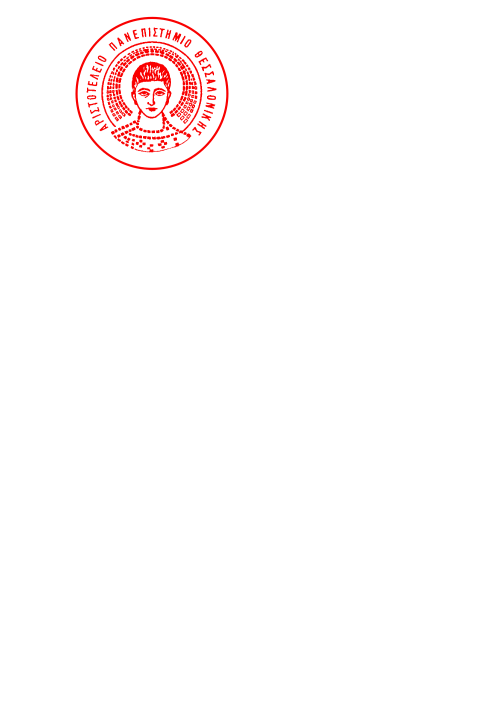 Νοσοκομείο Παπαγεωργίου56403 ΘΕΣΣΑΛΟΝΙΚΗτηλ. 2313/ 323708Fax: 2310/ 994925/e-mail: orl2@med.auth.gr                                       Εκπαιδευτής: κ.Νικολαϊδης Βασίλειος                                                                           Α/ΑΑΡΙΘ. ΜΗΤΡ.20/3/1922/3/1927/3/1929/3/193/4/195/4/19ΠΑΡΑΤΗΡ.1322853223149233258543229753229663252173246583293993233210322731132552123245913325001432469